В бухгалтериюООО «Плюс»От __________ЗаявлениеПрошу предоставить мне стандартный налоговый вычет в размере 1400,00 рублей по моим доходам за каждый месяц налогового периода в соответствии с пп.4 п.1 ст.218 Налогового кодекса РФ, на моего ребенка :1. ____________________________ г.р.Копия свидетельства о рождении прилагается.дата_____________ /__________________/(Подпись) (расшифровка подписи)ВНИМАНИЕ! Раз вы скачали бесплатно этот документ с сайта ПравПотребитель.РУ, то получите заодно и бесплатную юридическую консультацию!  Всего 3 минуты вашего времени:Достаточно набрать в браузере http://PravPotrebitel.ru/, задать свой вопрос в окошке на главной странице и наш специалист сам перезвонит вам и предложит законное решение проблемы!Странно... А почему бесплатно? Все просто:Чем качественней и чаще мы отвечаем на вопросы, тем больше у нас рекламодателей. Грубо говоря, наши рекламодатели платят нам за то, что мы помогаем вам! Пробуйте и рассказывайте другим!
*** P.S. Перед печатью документа данный текст можно удалить..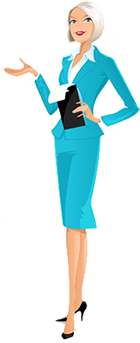 